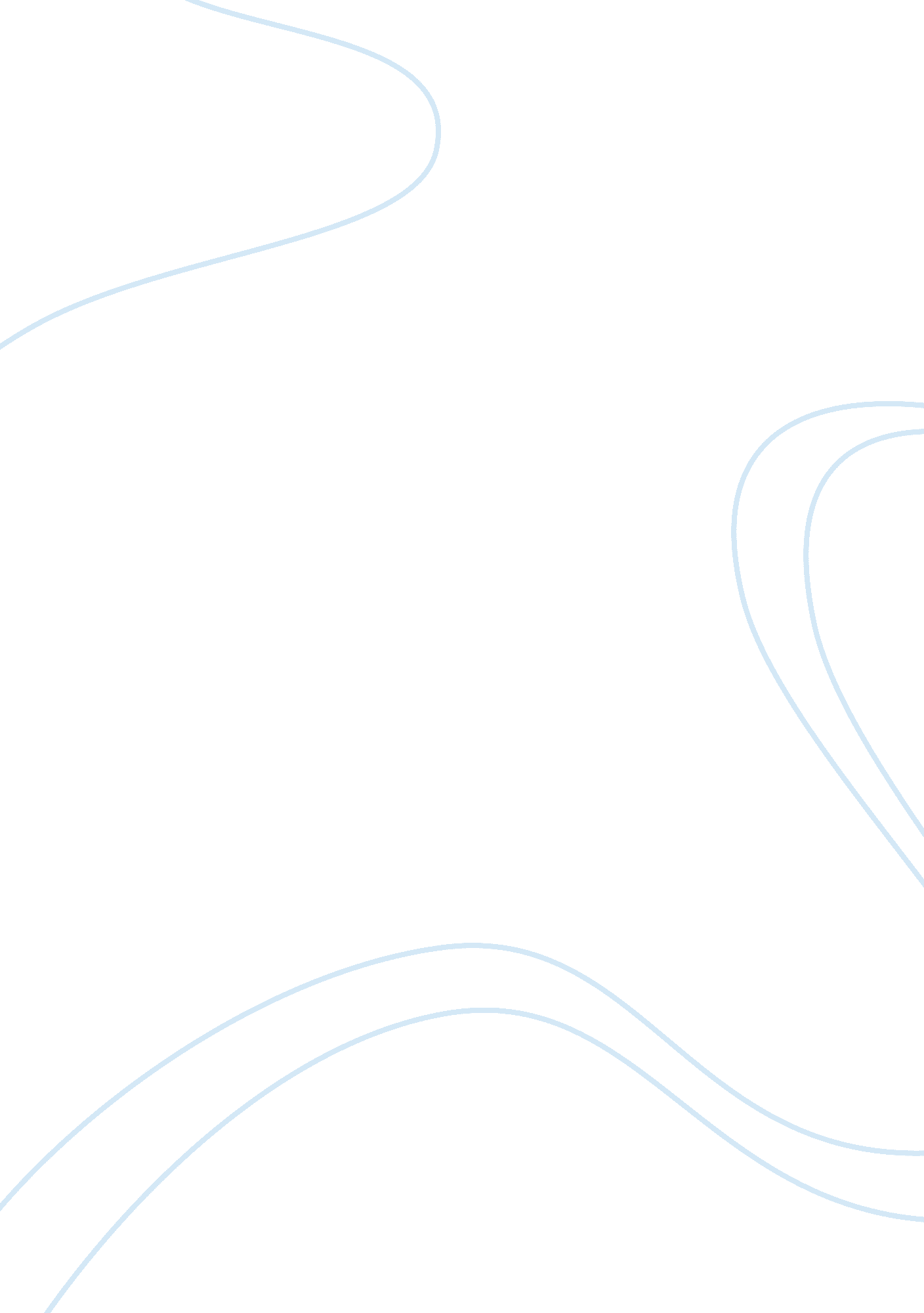 Literature. a mexican american girl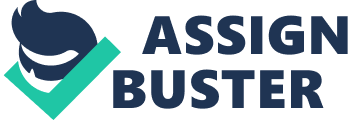 Appendix D Comparative Character Matrix Fill in the matrix below. Then, create a newspaper ad for each character on the following page. Characterfrom The House on Mango Street: Esperanza Cordero 
Character from The Cask of Amontillado: 
Montresor 
Describe your character. 
She was the main protagonist, aged 12-13, a Mexican American girl whose dreams centered on living in a beautiful spacious white house with an open yard and trees. Her reality was a small crumbling red house with only two rooms, in a Chicago Latino district that she wants to escape from. She was wise, talented, observant, funny and intelligent. She accepted others, herself and her culture for what they were and developed maturity that showed her how to find inner strength and resolve to find her own place, inside and out of herself. Mango Street was in her heart, and she would make it and its community come alive in her stories, even if she left. 
He was an example of an unreliable narrator, due to the many facets of his character. Montresor seemed to be lacking in friendships, sensitive, but devious and vindictive and most probably slightly paranoid. He perceived himself to be above or at any rate, alienated from the 'common herd', and believed he was a connoisseur of good wines. This last, he used as a trick to achieve vengeance on a supposed enemy. He appeared to be a complete loner through choice, and looked down on the rich who had not the old family heritage he possessed. He could be described equally as a sad, pitiful individual or a dangerous mad man. 
Choose a type of newspaper ad that your character would submit, and explain your choice 
(personal ad, obituary, sales advertisement, etc.). 
Esperanza would put a Want Ad. in the paper for a used portable typewriter. She knew she had talent; her aunt Lupe told her to keep writing. She valued education, working to pay for it, and admired Alicia for studying. A typewriter would be a good start for her dreams to be made real. 
He would put an obsequious obituary in the paper, as this would give him an opportunity to gloat over his success at achieving redress, while removing suspicion from himself. It would also allow him to appear to be mourning publicly and reinforce the faade of his and Fortunato's alleged friendship. He would use this as a way to state his superiority over others in his society. 
In what tone and style would your character create his or her ad, and why 
Her tone and style would be serious yet hopeful, and matter of fact, but with a touch of humor. She would use metaphor to engage readers and interest them in helping her. Esperanza 'hopes' to show how important the item would be to her education and future, and she knows what she wants, she shows determination in the ad. 
He would use an ironic tone, with hyperbole. Apparently sincere in his sorrow, he would be ambiguous so that he could 'show off' both what he had done and got away with, and what a cultured, literary person he was. The ad would also, like the story, cast doubt on his true feelings and mental stability. 
Explain how your character would format his or her ad, as well as your rationale. 
She would used a bold, 'no frills' headline for what is wanted, then smaller lettering for a conversational connection to readers. Her contact details would be in bold, so that she stands out as a person of serious and mature intent. 
He would use bold, banner headlines, quotations and many words of praise, in various scripts and sizes. He would aim for a false impression of how much the loss meant to him, a bit mad and ostentatious. 
Newspaper Ads 
Newspaper Ad for Esperanza Cordero from 
The House on Mango Street 
WANTED 
USED PORTABLE TYPEWRITER 
GOOD CONDITION, REASONABLE PRICE 
OR 
FREE TO GOOD HOME 
Can anybody out there help Everybody needs the right tools to do the best possible job. Students are no exception and I seriously seek a helping hand to pursue my studies and writing career. Nothing fancy, just a reliable, hardworking article would match my requirements. 
Please Contact Me 
At Box 1114 With Details 
Thank You 
Newspaper Ad for Montresor from 
The Cask of Amontillado 
IN PACE REQUIESCAT 
MISSING - PRESUMED DEAD 
SADLY AND MYSTERIOUSLY LOST 
DURING CARNIVAL 
A man of sterling qualities, respected by all, a lover of life, good times and fine wines. Ever open to challenge, trusting yet proud, knowing yet innocent. A true friend whose wit and intellect will never again be encountered in this life. He was taken from us, stolen as though by a thief in the night. 
" We know not the hour nor the moment" 
None will ever know the torment, the loss and the heart-sick pain at his passing. His like shall not be seen again. With deepest sympathy to his grieving widow, and in Eternal hope of peace, Montresor 